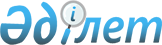 О внесении изменений и дополнений в решение районного маслихата N 2 "Об утверждении Правил о порядке предоставления жилищной помощи для возмещения расходов за потребление коммунальных услуг (центральное тепловое и индивидуальное газовое отопление, горячее и холодное водоснабжение, услуги связи (абонентская плата), мусороудаление, канализация и за газ на приготовление пищи) населению района" от 19 февраля 2007 года, зарегистрированное в Управлении юстиции Каргалинского района N 3-6-48 от 05.03.2007 года
					
			Утративший силу
			
			
		
					Решение маслихата Каргалинского района Актюбинской области от 13 декабря 2007 года N 32. Зарегистрировано Управлением юстиции Каргалинского района Актюбинской области 8 января 2008 года N 3-6-55. Утратило силу решением Каргалинского районного маслихата Актюбинской области от 23 февраля 2010 года № 192      Сноска. Утратило силу решением Каргалинского районного маслихата Актюбинской области от 23.02.2010 № 192.

      На основании статьи 97 Закона Республики Казахстан «О жилищных отношениях» № 94-1 от 16 апреля 1997 года, статьи 6 Закона Республики Казахстан «О местном государственном управлении в Республике Казахстан» № 148-II от 23 января 2001 года, в целях социальной защиты и поддержки населения с. Бадамша районный маслихат РЕШАЕТ:

      1. Внести в название Правил о порядке предоставления жилищной помощи для возмещения расходов за потребление коммунальных услуг после слов «водоснабжение» слово «электроснабжение».

      2. Внести в Правила «О порядке предоставления жилищной помощи для возмещения расходов за потребление коммунальных услуг (центральное тепловое и индивидуальное газовое отопление, горячее и холодное водоснабжение, услуги связи (абонентная плата), мусороудаление, канализация и за газ на приготовление пищи населению района», утвержденные решением районного маслихата от 19.02.2007 года № 2 следующие изменения и дополнения:

      1) пункт 1 изложить в новой редакции:

      Жилищная помощь назначается лицам,входящим в состав целевых групп,а также гражданам, постоянно проживающим в Каргалинском районе и являющимися собственниками или пользователями жилища, независимо от форм собственности, в том случае, если расходы за потребление коммунальных услуг (центральное тепловое и индивидуальное газовое отопление, горячее и холодное водоснабжение, услуги связи (абонентная плата), мусороудаление, канализация, электроснабжение и потребление сжиженного и природного газа) в пределах нормы площади жилья,утвержденных тарифов ежегодно с 1 октября по 30 апреля включительно превышают 2% от совокупного дохода семьи, за исключением семей, имеющих инвалидов 1-2-3 групп, семей, имеющих детей инвалидов с детства до 16 лет, которым полностью оплачиваются расходы за центральное тепловое,индивидуальное газовое отопление, газ на приготовление пищи, холодное и горячее водоснабжение, канализацию, мусороудаление, электроснабжение и услуги связи (абонентская плата) независимо от занимаемой площади и совокупного дохода семьи ежегодно с 1 октября по 30 апреля включительно;

      Семьям, имеющим инвалидов 1-2-3 групп,инвалидов с детства до 16 лет,семьям опекунов детей сирот,многодетным семьям,имеющим четырех и более совместно проживающих несовершеннолетних детей, семьям участников ликвидации катастрофы на Чернобыльской АЭС, семьям погибших воинов, проживающих в селах района и не имеющих центрального теплового и индивидуального газового отопления, жилищная помощь оказывается в виде единовременной выплаты стоимости приобретенного топлива в размере десятикратной величины месячного расчетного показателя.

      2) пункт 2 изложить в новой редакции:

      Жилищная помощь предоставляется в безналичной форме, как уменьшение платежа за потребление коммунальных услуг (центральное тепловое и газовое отопление, горячее, холодное водоснабжение, мусороудаление, канализация, электроснабжение, услуги связи (абонентская плата) и потребление сжиженного и природного газа). Лицам, имеющим льготы по оплате коммунальных услуг и одновременно имеющим право получать жилищную помощь предоставляется возможность выбора одной из форм социальной защиты.

      3) пункт 3 исключить.

      4) в пункте 6:

      в первом абзаце после слов «жилищной помощи» дополнить словами «доходы опекунов (попечителей)»;

      во втором абзаце после слов «алиментов» дополнить словами «доходы самостоятельно занятого населения подтверждаются письменным заявлением».

      5) пункт 7

      подпункты 3.1,3.4 исключить;

      подпункт 3.5 изложить в новой редакции:

      для отопления жилых помещений (с 1 октября по 30 апреля включительно) – 10 куб. м на 1 кв. м отапливаемой площади;

      дополнить подпунктом 3.6 следующего содержания:

      расход сжиженного газа на одну плиту в месяц (газовый баллон) -13 кг.

      6) в пункте 8 после слов «собственности» союз «или» заменить на союз «и».

      7) пункт 14 изложить в новой редакции:

      Служба жилищной помощи формирует списки собственников (нанимателей) квартир с указанием сумм, предоставленной помощи, которые ежемесячно представляются в Коммунальное государственное предприятие «Бадамша-сервис» на праве хозяйственного ведения при ГУ «Каргалинский районный отдел жилищно-коммунального хозяйства, пассажирского транспорта и автодорог», Каргалинский участок газового хозяйства ТОО «Актюбинское Управление газового хозяйства», Каргалинский участок электрических сетей ТОО «Энергосистема», Каргалинский узел телекоммуникации АО «Казахтелеком», АО «Казпочта».

      8) в пункте 15 текст после слов «АО «Казахтелеком» дополнить словом «АО «Казпочта»;

      после слов «предоставленных» заменить слово «заявлений» на слово «списков».

      9) дополнить пунктом 19 следующего содержания:

      Суммы жилищной помощи, не полученные своевременно по объективным причинам, выплачиваются за прошлое время без ограничения срока.

      3. Признать утратившим силу решение № 2 районного маслихата от 25 июля 2007 года «О внесении изменений в решение районного маслихата № 2 «Об утверждении правил о порядке предоставления жилищной помощи для возмещения расходов за потребление коммунальных услуг (центральное тепловое и индивидуальное газовое отопление,горячее и холодное водоснабжение,услуги связи (абонентская плата), мусороудаление, канализация и за газ на приготовление пищи) населению района» от 19 февраля 2007 года, зарегистрированного в Управлении юстиции Каргалинского района № 3-6-48 от 05.03.2007 года».

      4. Настоящее решение вводится в действие по истечении 10 календарных дней после первого официального опубликования.

      5. Контроль за исполнением настоящего решения возложить на районный отдел занятости и социальных программ.




					© 2012. РГП на ПХВ «Институт законодательства и правовой информации Республики Казахстан» Министерства юстиции Республики Казахстан
				
      Председатель сессии

Секретарь районного

      районного маслихата:

маслихата:

      А. Бахонов

Ж. Кульманов
